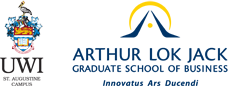 INTERNATIONAL MASTER OF STRATEGIC MARKETINGBLOG SCHOLARSHIP CHALLENGEDISCLAIMER The foregoing pertains to participants who meet the eligibility criteria to win a Scholarship. I____________________________________________, ID#_________________, hereby acknowledge that any scholarship awarded to me as a result of my participation in the Blog Challenge will not be transferable to any person, programme or intake other than the IMSM for the September 2017 intake. If I have already been the recipient of a scholarship award from the Arthur Lok Jack Graduate School of Business for the IMSM for the September 2017 intake, and my participation in the challenge results in my winning an additional scholarship, my overall scholarship amount will be limited to the value of the highest scholarship awarded to me and will not be additional. I also agree that if I am in any way unable to utilize said IMSM scholarship, due to any reason including but not limited to ineligibility, or not having met the necessary entry requirements of the aforementioned programme (of which I have been informed), the scholarship will be withdrawn. Additionally, I agree that should I be unsuccessful at the ILEA assessment of the admissions process I will no longer be entitled to the said scholarship as it would become null and void. Further to this, I agree that in order to be eligible for scholarship, I must adhere to the stipulated guidelines and deadlines, otherwise I may forego my right to said scholarship.I hereby agree to the aforementioned terms and conditions:Participant’s Signature:   ______________________________		Date:  ___________________